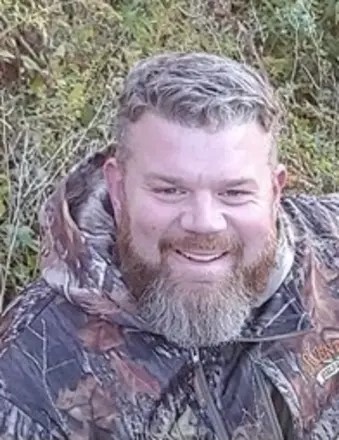 OSIRIS COUNTRY CLUB110 COUNTRY CLUB ROADWALDEN,  NY  12586DATE:   Saturday, June 29th, 2024          COST: $ 140.  PER PERSON (can be paid by Credit card also) TIME:  Sign in 7:00 A.M. SHOTGUN START AT 8:30 A.M. 		INCLUDES: GREEN FEE AND CART	                                                            							BUFFET DINNER & HOT DOGS DON’T BE LATE – SOFT SPIKES ONLY PROPER GOLF ATTIRE REQUIRED!!!! Registration is limited to the first 140 members, so sign up early.  MUST apply by JUNE  2nd, 2024 -    MUST BE PAID IN FULL WITH APPLICATION –NO EXCEPTIONSMail form and make checks payable to:     LOCAL 21 Scholarship Fund 						1024 MCKINLEY STREET     ATTN:  MARIE 						PEEKSKILL, NY  10566--------------------------------------------------------------------------------------------------------------------------------------------------FILL IN NAME OF FOURSOME:NAME						PHONE		 			SHIRT SIZE 	1._______________________________________________________________________________________2._______________________________________________________________________________________3._______________________________________________________________________________________4._______________________________________________________________________________________